               Российская Федерация                                                             Россия Федерациязы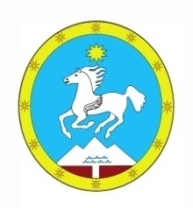 Республики Алтай                                                               Алтай РеспубликанынУлаганский район                                                              Улаган аймагындагыСельская администрация                                                             Jурт администрациязыЧелушманского сельского поселения                                                 Чолушман jурт jеезези     649742, Улаганский район, с.Балыкча                                                  649742, Улаган аймак, jурт Балыкчаул. Центральная, 23                                                              Центральный ором, 23ОГРН 1020400508314                                                                                                ОГРН 1020400508314ИНН/КПП 0402001460/040401001                                                                             ИНН/КПП 0402001460/040401001E-mail: chelushman_sp@mail.ru                                                                                    E-mail: chelushman_sp@mail.ruПОСТАНОВЛЕНИЕ                                                                                     JОП «15»  июня  2021 г.                   с. Балыкча                                             № 25О признании утратившими силу нормативных правовых актов муниципального образования «Челушманское сельское поселение Улаганского района Республики Алтай»             Руководствуясь Федеральным законом от 06.10.2003 г № 131-ФЗ «Об общих принципах организации местного самоуправления в Российской Федерации» постановляю признать утратившими силу следующие нормативные правовые акты муниципального образования «Челушманское сельское поселение»: 1) Постановление № 4 от 23 января 2014 г. «Об утверждении Положения о контрактной системе закупок товаров, работ, услуг для обеспечения государственных и муниципальных нужд»;Постановление № 5 от 20 марта 2014 г. «Об утверждении Положения о Совете профилактики на территории Челушманского сельского поселения»;Постановление № 33 от 20 мая 2016 г. «Об оценке регулирующего воздействия проектов муниципальных нормативных правовых актов, затрагивающих вопросы осуществления предпринимательской и инвестиционной деятельности и экспертизе муниципальных нормативных правовых актов, затрагивающих вопросы осуществления предпринимательской и инвестиционной деятельности»;Постановление № 34 от 20 мая 2016 г. «Об утверждении Положения об инвестиционном уполномоченном Челушманского сельского поселения Улаганского района Республики Алтай» 2. Настоящее постановление обнародовать на информационных стендах  для обнародования нормативных правовых актов Челушманского сельского поселения – сельская администрация, СДК с. Балыкча, сельский клуб с. Коо. Глава  	                        С.В. Кыныраков  